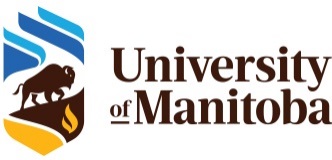 FACULTY OF ARTS OUTSTANDING PROFESSOR AWARDNOMINATION FORMNominees must be tenured faculty at the Associate or Professor rank at the time of nomination. Nominators must outline the nominee’s excellence in teaching, research and service. The nominator and the nomination package must describe the nominee’s entire career and must include explicit examples of excellence within each of the three categories. Details regarding the nomination package and its contents can be found in the Outstanding Professor Award Information for Nominators and Nominees  FACULTY OF ARTS OUTSTANDING PROFESSOR AWARDNOMINATION FORMNominees must be tenured faculty at the Associate or Professor rank at the time of nomination. Nominators must outline the nominee’s excellence in teaching, research and service. The nominator and the nomination package must describe the nominee’s entire career and must include explicit examples of excellence within each of the three categories. Details regarding the nomination package and its contents can be found in the Outstanding Professor Award Information for Nominators and Nominees  YOUR NAME:PHONE NUMBER:ADDRESS:EMAIL ADDRESS:NOMINEE:DEPARTMENT:ADDRESS:EMAIL ADDRESS:YOUR ROLE IN THE NOMINATION:  NOMINATOR [  ]  UNIT HEAD [  ]  STUDENT [ ]  COLLEAGUE [  ]YOUR ROLE IN THE NOMINATION:  NOMINATOR [  ]  UNIT HEAD [  ]  STUDENT [ ]  COLLEAGUE [  ]REASON FOR NOMINATION: (please add additional pages if necessary)REASON FOR NOMINATION: (please add additional pages if necessary)NOMINATOR’S SIGNATURE:NOMINATOR’S SIGNATURE:DATE:DATE: